Stanje 5. maj 2021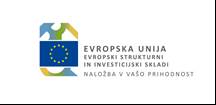 RegijaIme in priimekČLANPodpisIme in priimekNADOMESTNI ČLANPodpisPOMURSKAJanez Magyarmag. Mojca BreščakPOMURSKARoman Leljakmag. Olga KarbaPOMURSKAVlado MandičJernej ZupančičPOMURSKARobert GrahTadej RužičPOMURSKABojan VogrinčičRomeo VargaPODRAVSKAdr. Ivan ŽagarStanislav KovačičPODRAVSKAAleksander Saša ArsenovičUroš RozmanPODRAVSKAmag. Janez Krambergermag. Štefan ŽvabPODRAVSKANuška GajšekDarja Vudler BerlakPODRAVSKAMatej RogačMilena DebeljakKOROŠKATilen KluglerBojan BorovnikKOROŠKAMarijana CigalaMirko VošnerKOROŠKAmag. Romana Lesjakdr. Tomaž RoženKOROŠKAFranjo GolobAnton KovšeKOROŠKAKarmen Sonjakmag. Aleksandra GradišnikSAVINJSKABreda Arnšekmag. Saša Heath-Drugovič SAVINJSKAPeter DermolMatej PečovnikSAVINJSKAJanko KosJože KužnikSAVINJSKAmag. Branko Kidrič Marko DrofenikSAVINJSKAmag. Marko Diacimag. Boris PodvršnikRegijaIme in priimekČLANPodpisIme in priimekNADOMESTNI ČLANPodpisZASAVSKAJasna GabričAndreja Bienelli KalpičZASAVSKAMatjaž ŠvaganTadej ŠpitalarZASAVSKAMarko FunklFranci RokavecZASAVSKATomaž BergincTjaša PolcZASAVSKAJani MedvešekMartin ŠikovcPOSAVSKAIvan Molanmag. Gordana RadanovičPOSAVSKAmag. Miran StankoMelita ČoparPOSAVSKASrečko OcvirkMarko JesihPOSAVSKALadko PetretičMatej KuharPOSAVSKADanijel LevičarJUGOVZHODNA SLOVENIJAmag. Gregor MacedoniAlojzij KastelicJUGOVZHODNA SLOVENIJAFranci BratkovičMateja JazbecJUGOVZHODNA SLOVENIJAdr. Vladimir Prebilič Blaž MilavecJUGOVZHODNA SLOVENIJADarko ZevnikPolona KambičJUGOVZHODNA SLOVENIJATomaž KordišBoštjan GabercPRIMORSKO-NOTRANJSKARobert Smrdeljmag. Boštjan GlažarPRIMORSKO-NOTRANJSKAIgor Marentič Emil Rojc PRIMORSKO-NOTRANJSKAMarko RuparTjaša FajdigaPRIMORSKO-NOTRANJSKAJože DolesJanez KomidarPRIMORSKO-NOTRANJSKAmag. Boštjan PožarMarinka Petrc